Alisson Gallotto                                                                               Información personal Nacimiento: 26/05/1981 Teléfono: 262 444 94 – Cel. 094 065 542Cédula de identidad: 3.815.811-4Permiso de conducir E-mail: alissongallotto@gmail.com Dirección: Rivera 3248, Apto 101, Pocitos, MontevideoEducación 2002 - Bachillerato 6° de Derecho- Liceo Solymar Nº1Idiomas Inglés en Instituto Dickens –  2000 - Título First CertificateInformática Conocimiento en: Office/Word/ Excel/ Power Point Taller radio Mediarte – Centro de capacitación: Diploma en locuciónExperiencia laboralMarcas Famosas S.A – 2015 – 2019Empresa de productos, equipos e insumos para baños y servicio técnico. Cargo -  Departamento de ventas: atención al cliente y venta de productos e insumos.Departamento de finanzas: cobranzas.Ridel S.A – 2012 – 2015Venta de repuestos de electrodomésticos y servicio técnico. Cargo - control y venta de repuestos, elaboración de presupuestos e ingreso de datos al sistema, atención al cliente.Look and Find Inmobiliaria – 2011 (Alicante, España)Administración en oficina de alquileres.Parador Properties Inmobiliaria – 2005 – 2011 (Alicante, España)Recepción, atención al cliente, control y actualización de productos en web.Remax Inmobiliaria – 2003 – 2005 (Alicante, España)Administración, agente inmobiliario.Referencias laborales Laura Guedes Encargada administrativa – Marcas Famosas S.A.. Tel.: 094 889 631Guillermo BarizoEncargado de repuestos – Ridel S.A.. Tel.: 2901 6020,  int. 211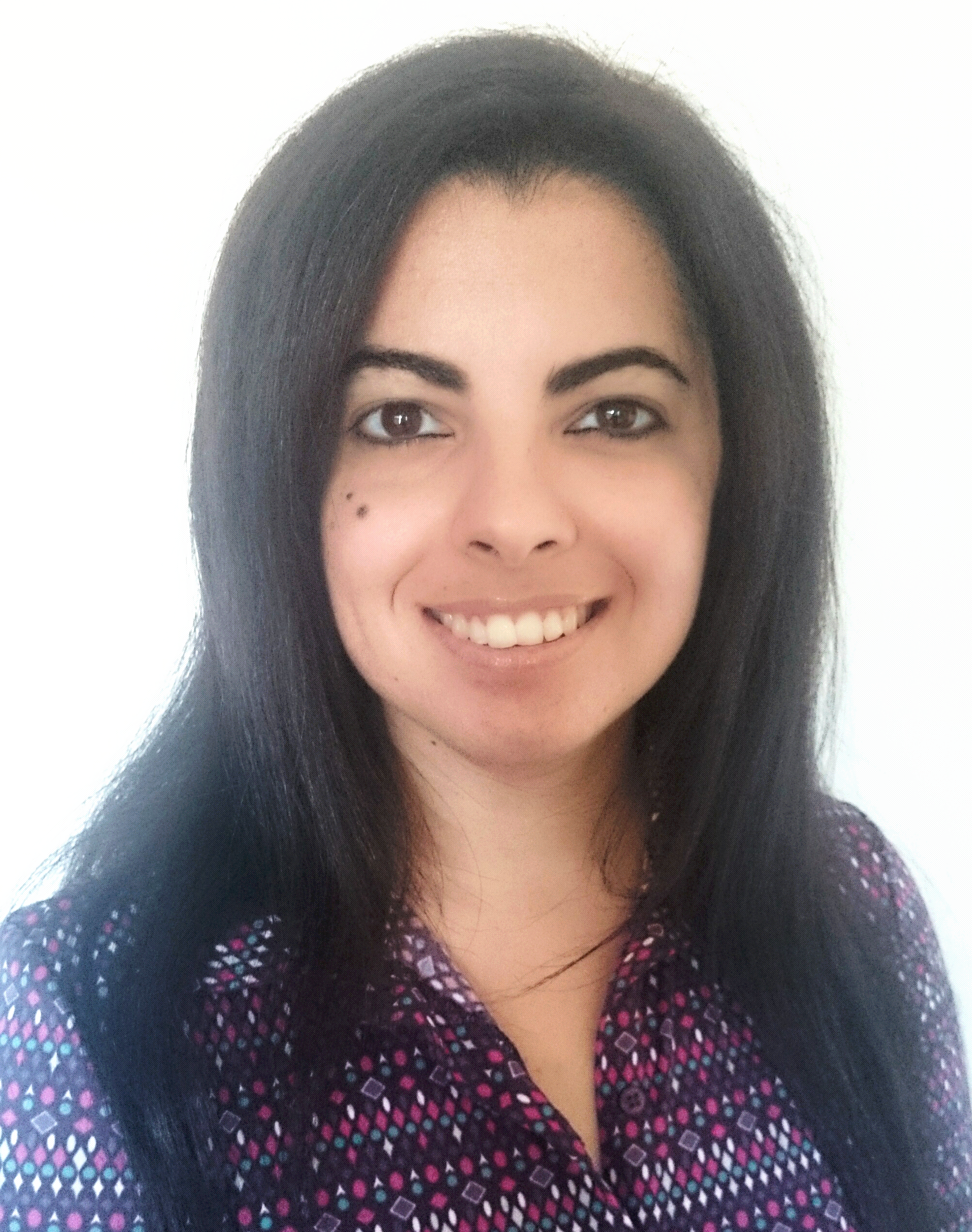 